15.05.2020.     Повторение.  Уравнения.1) Просмотреть видеоролик перейдя по ссылке:https://www.youtube.com/watch?time_continue=100&v=TPQ3iRoghjA&feature=emb_logo              2) По учебнику п.6 – п.8             3) Переписать в тетрадь эти  2 уравнения.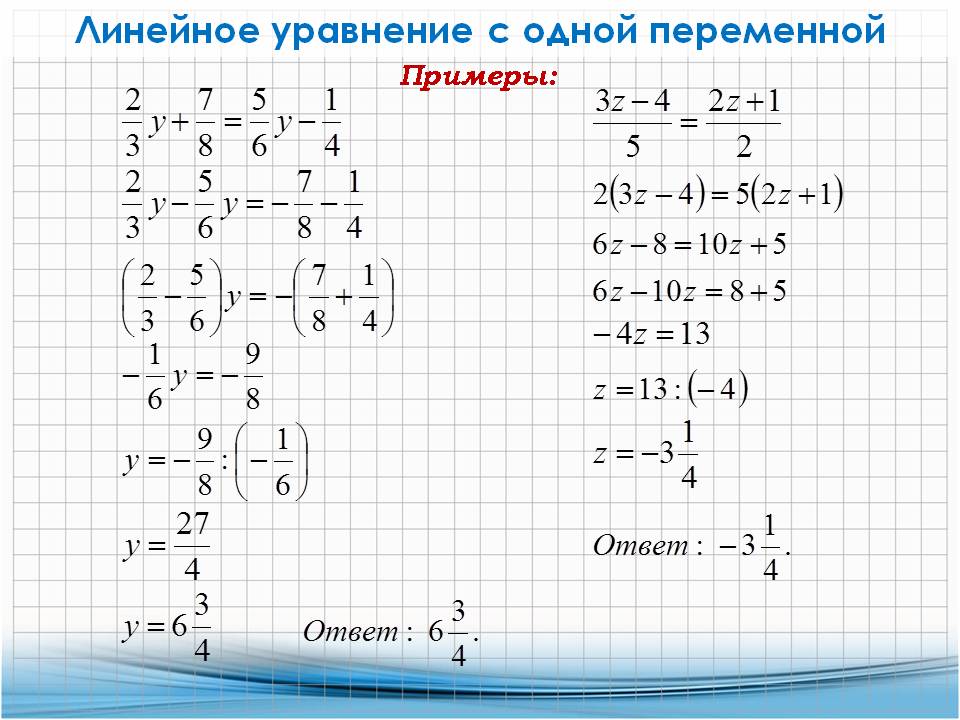 4) Решить и выслать мне на проверку следующие  2 примера.       1)  =                         2) 5( х - 7) = 3( х - 4) - 27